MODA MOdelling DAta providing a description for the Half-Cell User Casesimulated in project NanoBatUser Case Parameters 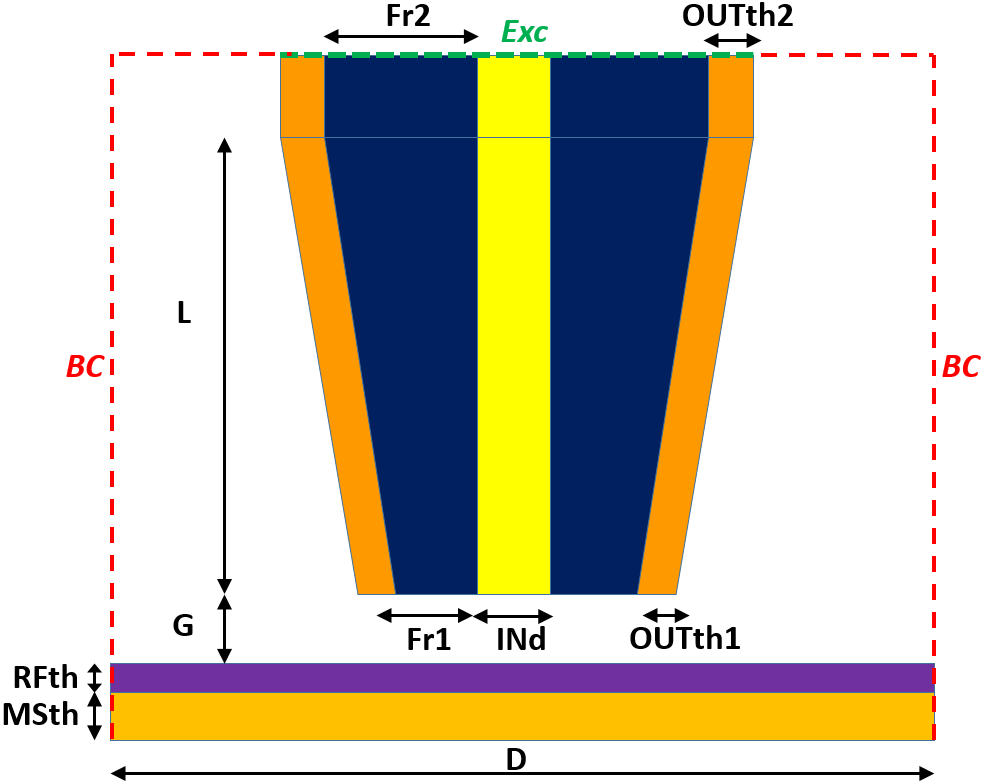 Fig. 1. Cross-section of the half-cell structure. Table 1. Parameters of the half-cell User Case.Workflow 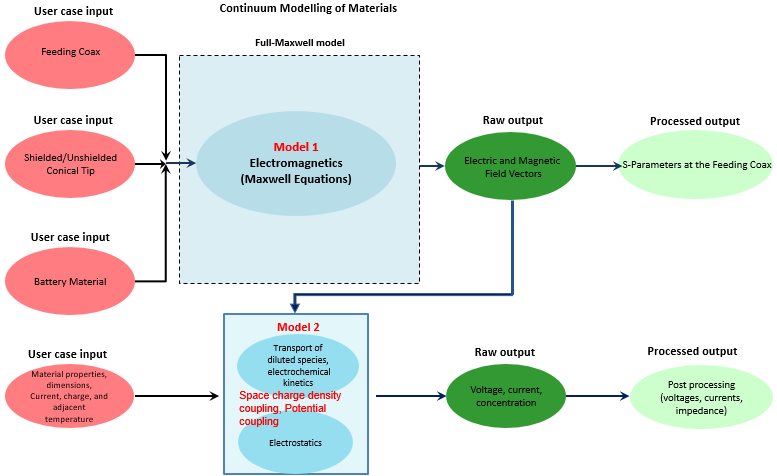 MODEL 1 Time domain (FDTD) and frequency domain (FEM) Electromagnetic AnalysisMODEL 2 Frequency domain (FEM) Electromagnetic Analysis coupled with transport equation for electrochemical species OVERVIEW of the SIMULATIONOVERVIEW of the SIMULATIONOVERVIEW of the SIMULATIONOVERVIEW of the SIMULATION1User CaseA coaxial tip, as extruded from a coax line, is placed above the sample-under-test (SUT) of a battery-relevant material (MUT - material-under-test). The tip is electrically excited through the coax, which itself is excited by a vector network analyser (VNA). Information about the MUT is obtained either from electric field distribution or from the signal reflected by MUT and measured by the VNA.Our MUT will, typically, be a graphene (anode) deposited on copper or a SEI (solid electrolyte interface) formed on the graphene anode due to electrolyte decomposition during the battery formation/operation.A coaxial tip, as extruded from a coax line, is placed above the sample-under-test (SUT) of a battery-relevant material (MUT - material-under-test). The tip is electrically excited through the coax, which itself is excited by a vector network analyser (VNA). Information about the MUT is obtained either from electric field distribution or from the signal reflected by MUT and measured by the VNA.Our MUT will, typically, be a graphene (anode) deposited on copper or a SEI (solid electrolyte interface) formed on the graphene anode due to electrolyte decomposition during the battery formation/operation.2Chain of ModelsModel 1Continuum Modelling of Materials: Electromagnetic Model (Maxwell Equations), reduced to Quasi-Electro-Statics at DC limit2Chain of ModelsModel 2Continuum Modelling of Materials: Transport in Diluted Species (Nernst-Plank-Poisson or Nernst-Plank Equations)3Publication Peer-Reviewing the dataTo be filled at the later stage of the project.[Please give the publication which documents the data of this ONE simulation.This article should ensure the quality of this data set (and not only the quality of the models).]To be filled at the later stage of the project.[Please give the publication which documents the data of this ONE simulation.This article should ensure the quality of this data set (and not only the quality of the models).]4Access conditionsThree groups of the WP3 will be involved in this task. JKU will apply COMSOL commercial FEM-based solvers. QWED will use their own FDTD commercial solver. Part of the models and simulated results will be free.The GUI and representative software versions dedicated to teaching and dissemination will be free (open access, but not open source).Open Platform created in the NanoBat project (https://www.nanobat.eu/) will provide access to:- the Models (CAD data files and results in Gwyddion format),- Open GUI needed for examining and modifying the models as well as for visualising and analysing the computed results,- dedicated FDTD solvers suitable for teaching and dissemination of major project results concerning the Models.Commercial vendors should be contacted for full-power versions of FEM and FDTD solvers.Three groups of the WP3 will be involved in this task. JKU will apply COMSOL commercial FEM-based solvers. QWED will use their own FDTD commercial solver. Part of the models and simulated results will be free.The GUI and representative software versions dedicated to teaching and dissemination will be free (open access, but not open source).Open Platform created in the NanoBat project (https://www.nanobat.eu/) will provide access to:- the Models (CAD data files and results in Gwyddion format),- Open GUI needed for examining and modifying the models as well as for visualising and analysing the computed results,- dedicated FDTD solvers suitable for teaching and dissemination of major project results concerning the Models.Commercial vendors should be contacted for full-power versions of FEM and FDTD solvers.5Workflow and its rationaleThe chosen user case is a typical experimental arrangement relevant for the study of nanoscale material and electrochemical effects in energy materials like Lithium-ion Battery (LIB).    Model 1: will be used to compute the electric field in the entire structure by solving Maxwell equations. The main numerical result of the simulation will be the E -field everywhere in the structure. The obtained E- and H-values will be integrated at the post-processing stage to obtain the S-parameter (S11) at the input.Model 2: will couple the electric fields with the transport equation for electrochemical species and include equations for electrochemical reactions on the electrode surfaces.The chosen user case is a typical experimental arrangement relevant for the study of nanoscale material and electrochemical effects in energy materials like Lithium-ion Battery (LIB).    Model 1: will be used to compute the electric field in the entire structure by solving Maxwell equations. The main numerical result of the simulation will be the E -field everywhere in the structure. The obtained E- and H-values will be integrated at the post-processing stage to obtain the S-parameter (S11) at the input.Model 2: will couple the electric fields with the transport equation for electrochemical species and include equations for electrochemical reactions on the electrode surfaces.ParameterMeaningValue/values rangeCommentINdDiameter of inner conductor100nm - 5μmOUTth1Thickness of outer conductor at tip bottom100nm - 1μmOUTth2Thickness of outer conductor at tip top100nm - Fr1Radius of the tip dielectric filling at the tip bottom1μm-10 μmFr2Radius of the tip dielectric filling at the tip top100μm-500 μmLLength of the tip10 – 10000 μm GGap between the tip and material sample1nm-100nmRFthThickness of the resistive film5 – 50 nmPorosity MSthThickness of the metallic substrate1 mmTo be modelled as a boundaryDDiameter of computational scenario>Fr2+OUTth2+0.5INdSubject to boundary conditions, typically mm – cm.BCOuter boundary conditionPEC (E tangential=0) or PMC (H tangential=0) or ABC (absorbing / free space)For quasistatic scenario fields this choice should be of minor importance, as fields are concentrated in the vicinity of the tipmedINMedium of the inner conductorPECmedOUTMedium of the outer conductorPECmedOUTMedium of the outer conductorMetal with finite conductivity:σ= 9.4 106 S/mPlatinummedOUTMedium of the outer conductorNonemedFMedium of the tip dielectric fillingGlass:εr= 4.6 , tanδ= 0.002Borosilicate glassmedRFMedium of the resistive filmDielectric: εr= 2-10, σ= 10-4 - 104 S/m medMSMedium of the metallic substratePECmedEMedium of the electrolyteDielectric constants: εr; tanδ.diethyl carbonate (DEC)εr = 2.82 [Wohlfarth, C. Permittivity (Dielectric Constants) of Liquids. InCRC Handbook of Chemistry and Physics (Internet Version 2015)]dimethyl carbonate (DMC)εr= 3.08 [W. M., Ed.; CRC Press/Taylor and Francis: Boca Raton, FL,2015; pp 6-187−6-208.]ethyl methyl carbonate (EMC)εr = 2.9 [McEwen, A. B. et. al;  Electrochem. Soc. 1997,144 (4)]dimethoxyethane (DME)εr = 7.2 [Ue, M, et. al., J.Electrochem. Soc. 1995, 142 (8), 2577−2581]Note: Dielectric constant values are obtained at room temperature 25°C.To be obtained from literature, if possible, some parameters compared to experiments. (Dielectric constant varies with temperature and concentration) Problem typeBOROne central hole (axisymmetric)ExcitationTEM mode incident from a coaxial line, from which the tip is extruded orlumped voltage source between the inner and outer conductor at the upper end of the tipThese are standard port definitions in EM softwareFreqFrequency of analysisDC to 10 GHzRequested outputS11(f)orelectric field distribution at selected frequencies1Aspect of the User Case/System to be Simulated Aspect of the User Case/System to be Simulated 1.1Aspect of the User Case to be simulatedCompute the E- field (and H- field for full-wave Maxwell) of the entire structure for a given excitation at the input port (the beginning of the extruded coaxial tip). 1.2MaterialSee figure and table for materials of the test fixture and environmentThe MUT is a battery anode sample (e.g. graphite coated on copper) covered with electrolyte material used for Li-ion batteries (e.g. LiPF6), with/without SEI.1.3GeometrySee figure and table1.4Time LapseThe chosen frequency range is DC to 10GHz. Depending on the goal of simulation several to 100 periods of the source signal at its lowest frequency are to be simulated.1.5Manufacturing process or in-service conditionsMaterial-under-test deposited on metallic background; coaxial tip extruded using the technologies of METAS.unshielded tips made by JKU Linz. Keysight VNA connected through a coax line to the top port of the coaxial tipThe electrical boundary conditions are PEC below the sample, free space around.1.6Publication on this dataSeveral papers are foreseen at the later stage of the project.2Generic Physics Of The Model Equation Generic Physics Of The Model Equation Generic Physics Of The Model Equation 2.0Model type and nameContinuum Modelling of Materials: ElectromagneticsContinuum Modelling of Materials: Electromagnetics2.1Model entityFinite volumes (elements or cells)Finite volumes (elements or cells)2.2Model Physics/ Chemistry equation PEEquationMaxwell equations (full-wave or in quasi-electro-static approximation)2.2Model Physics/ Chemistry equation PEPhysical 
quantities Spatial coordinates (3 scalars), time (scalar), E-field, H-field (vectors), magnetic permeability, electric permittivity, electric conductivity (scalars or diagonal tensors).2.3Materials relationsRelation, , 2.3Materials relationsPhysical quantities/descriptors for each  MRThe values  are obtained by own measurements or taken from the available literature.2.4Simulated inputSimulated input is either a voltage applied or a guided wave launched at the top of the coaxial tip. The amplitude and the frequency of the wave is to be chosen by the user. For time-domain simulations a pulse covering the assumed spectrum can also be chosen as excitation.Simulated input is either a voltage applied or a guided wave launched at the top of the coaxial tip. The amplitude and the frequency of the wave is to be chosen by the user. For time-domain simulations a pulse covering the assumed spectrum can also be chosen as excitation.3Solver and Computational translation of the specifications Solver and Computational translation of the specifications Solver and Computational translation of the specifications 3.1Numerical SolverFDTD, FEM. FDTD, FEM. 3.2Software toolComsol, QuickWave, Comsol, QuickWave, 3.3Time stepNeeded only for the TD solver of QWED, will be taken according to the stability condition. Needed only for the TD solver of QWED, will be taken according to the stability condition. 3.4Computational Representation Physics Equation, Material Relations, Materialno special computer representation - physical quantities directly modelled (scaled for convenience)3.5Computational boundary conditions The computational domain should be surrounded by a cylindrical boundary condition (PEC, PMC or ABC); bottom boundary in PEC; top is excitation regionThe computational domain should be surrounded by a cylindrical boundary condition (PEC, PMC or ABC); bottom boundary in PEC; top is excitation region3.6additional Solver ParametersFEM and FDTD: size of the computational box (D of figure) - chosen so as not to influence the simualted reusltFDTD: Stability limit for the given mesh; time lapse to achieve converged computed resultFEM: Convergence criteria.FEM and FDTD: size of the computational box (D of figure) - chosen so as not to influence the simualted reusltFDTD: Stability limit for the given mesh; time lapse to achieve converged computed resultFEM: Convergence criteria.4POST PROCESSINGPOST PROCESSING4.1The processed output The E-field (and H-field for full Maxwell) vectors in each element of the mesh are directly obtained. E-field is integrated to approximate local voltages. For full Maxwell, the fields at the input (upper port) are converted to S-parameters.4.2MethodologiesFDTD (Discrete Fourier Transformation and S-parameters extraction) and FEM (frequency domain vector solution approach yielding directly the needed frequency characteristics) 4.3Margin Of Errorto be discussed in future publications1Aspect of the User Case/System to be Simulated Aspect of the User Case/System to be Simulated 1.1Aspect of the User Case to be simulatedChemical reactions computed as functions of concentrations of reactant species, while accounting for surface concentrations of active sites and surface adsorbed species. Transport of electrochemical species by diffusion/migration due to an electric field for a given excitation at the input port (the beginning of the extruded coaxial tip)The electric fields are coupled with the transport equation at lower frequencies for electrochemical species, equations for electrochemical reactions on the electrode surfaces are considered.1.2MaterialSee figure and table for materials of the test fixture and environment.The MUT is a conductive sample (e.g. battery anode sample: graphite coated on copper) covered with electrolyte material used for Li-ion batteries (e.g. LiPF6)1.3GeometrySee figure and table above1.4Time LapseConsidering a characteristic frequency range from DC to 1 MHz and depending on the aim of simulation several periods of the source signal at its lowest frequency are to be simulated. For example, time lapse can be from a few seconds up to 1 hour.1.5Manufacturing process or in-service conditionsMaterial-under-test deposited on metallic background; coaxial tip extruded using the technologies of METAS /RUB/ JKU.Keysight VNA connected through a coax line to the top port of the coaxial tip.In service boundary conditions:  The electrical boundary conditions are PEC below the sample, free space around.Ambient temperature1.6Publication on this dataTargeted publication/s during the project e.g. Physical Chemistry Chemical Physics: PCCP 2017, 19, 3884-3893 2Generic Physics Of The Model Equation Generic Physics Of The Model Equation Generic Physics Of The Model Equation 2.0Model type and nameContinuum Modelling of Materials: Electrostatics, Transport of diluted species, electrochemistryContinuum Modelling of Materials: Electrostatics, Transport of diluted species, electrochemistry2.1Model entityFinite volumes (elements or cells)Finite volumes (elements or cells)2.2Model Physics/ Chemistry equation PEEquationCharge conservation dynamicNernst-Plank-Poisson Equation (diffusion, concentration)Nernst-Einstein relation (mobility)Gauss law, Faraday’s law2.2Model Physics/ Chemistry equation PEPhysical 
quantities Spatial coordinates (3 scalars), displacement (scalar), time (scalar), E-field, electric permittivity, electric conductivity (scalars or diagonal tensors), diffusion (scalar), concentration (scalar)2.3Materials relationsRelationCharge conservationSurface charge densityTransport propertiesSpace charge density couplingElectrode surface reactionReaction coefficientswhere  denotes the diffusivity of the reacting species,  is its concentration, and  is the velocity.)Boundary conditions:Zero charge boundaryTerminal voltage boundaryGround boundaryNo Flux boundaryInitial concentration valuesSymbols definitions:Electric field density:   (V/m)Current density:   (A/m2) Electric charge density:  (C/m3)Electric displacement: D (C/m2)Electric potential: V (V)Solvent velocity field: u (m/s)Ionic mobility:  (mol.s/kg)Production/consumption rate expression:  (mol/m3.s)Concentration of species i :   (mol/m3)Permittivity: 𝜀 (F/m)Relative permittivity: 𝜀rGas constant: R  (J/(mol.K))Temperature: T (K)Diffusion coefficients:  (m2/s)Faraday’s constant: F (A.s/mol)Capacitance: C (F)Normal vector to surface: nCharge number: z (unitless)Note: bold symbols are vectors.2.3Materials relationsPhysical quantities/descriptors for each MRThe values  are obtained by own measurements or obtained from available literature.ConcentrationDisplacementTemperatureCharge2.4Simulated inputSimulated input is either a voltage applied, or a guided wave launched at the top of the coaxial tip. The amplitude and the frequency of the wave is to be chosen by the user. For time-domain simulations a pulse covering the assumed spectrum can also be chosen as excitation.Simulated input is either a voltage applied, or a guided wave launched at the top of the coaxial tip. The amplitude and the frequency of the wave is to be chosen by the user. For time-domain simulations a pulse covering the assumed spectrum can also be chosen as excitation.3Solver and Computational translation of the specifications Solver and Computational translation of the specifications Solver and Computational translation of the specifications 3.1Numerical SolverFinite Element Method (FEM). Finite Element Method (FEM). 3.2Software toolComsolComsol3.3Frequency stepDC up to GHz. Logarithmic stepping applied.DC up to GHz. Logarithmic stepping applied.3.4Computational Representation Physics Equation, Material Relations, Materialno special computer representation - physical quantities directly modelled (scaled for convenience)3.5Computational boundary conditions The computational domain should be surrounded by a cylindrical boundary condition (PEC, PMC or ABC); bottom boundary in PEC; top is excitation region.Terminal voltage, ground and initial concentrations.The computational domain should be surrounded by a cylindrical boundary condition (PEC, PMC or ABC); bottom boundary in PEC; top is excitation region.Terminal voltage, ground and initial concentrations.3.6additional Solver ParametersFEM: size of the computational box (D of figure) - chosen so as not to influence the simualted resultFEM: Convergence criteria.FEM: size of the computational box (D of figure) - chosen so as not to influence the simualted resultFEM: Convergence criteria.4POST PROCESSINGPOST PROCESSING4.1The processed output Terminal current is used to calculate the tip sample impedance. 4.2MethodologiesFEM (frequency domain vector solution approach yielding directly the needed frequency characteristics) 4.3Margin Of Errorto be discussed in future publications. Depending on truncation error, system size and thresholding for convergence.